JOB SPECIFICATION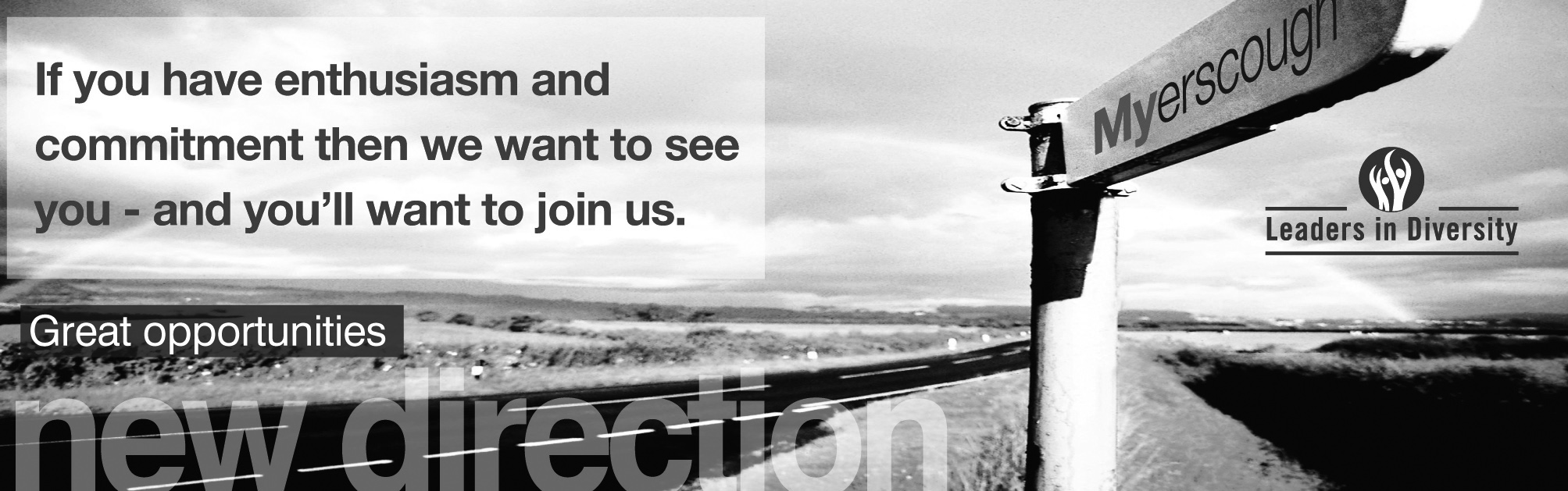 Location of workYou may be required to work at or from any building, location or premises of Myerscough College, and any other establishment where Myerscough College conducts its business.Variation to this Job DescriptionThis is a description of the job as it is at present, and is current at the date of issue.  The job description will be renewed and updated as necessary to ensure that appropriate revisions are incorporated, and that it relates to the job to be performed.  This process is conducted jointly with your Line Manager.  You are expected to participate fully in the review and, following discussion, to update your job description as is considered necessary or desirable.  It is our aim to reach agreement on reasonable changes.  However, if such agreement is not forthcoming, Management reserves the right to insist on changes after consultation with you.EMPLOYEE SPECIFICATION (PI) 	Post Interview(A)	Assessed via Application form				( I )	Assessed via Interview(P)	Assessed via Presentation in interview		(T)	Assessed via Test*Interviews will explore issues relating to safeguarding and promoting the welfare of children, including motivation to work with and ability to form and maintain appropriate relationships and personal boundaries with children and young people together with emotional resilience in working with challenging behaviours and attitudes to use of authority and maintaining discipline.TERMS AND CONDITIONSDBS UPDATE SERVICEJOB TITLEAREA OF WORKCasual Weekend Retail AssistantHorticulture Practical FacilitiesALARYBENEFITSSubject to National Minimum Wage inline with age LINE MANAGER(S)LINE MANAGER FORHorticultural Practical Facilities ManagerN/AKEY TASKS AND RESPONSIBILITIESKEY TASKS AND RESPONSIBILITIESOperating a checkout within a garden centreOperating a checkout within a garden centreDUTIESDUTIESProvide excellent customer service.Maintain stock and plant displays.Assist in end of day banking.Provide excellent customer service.Maintain stock and plant displays.Assist in end of day banking.DUTIESYou role model and promote the College values:  Learning - Our delivery will be high quality and innovative with students atthe heart of decision making. People - We will enable staff and students to fulfil their potential whilstpromoting resilience, leadership, accountability and teamwork. Sustainability - We will provide a happy, healthy, safe, supportive andsustainable environment in which to live, work and study. FREDIE - We will advance FREDIE:  Fairness, respect, equality, diversity,inclusion, engagement in all we do.Promote College sustainability policies and strategies by personal commitment andleading by example and complying with all quality and environmental standards andexpectations. This includes active involvement in carbon reduction, embedding ofcarbon reduction practices (lights off, heating down etc.) and being vigilant in relation to the College’s approach to Reduce, Reuse and Recycle ethos.Actively participate in the Annual Review and Development process in line withindividual needs and College strategic plan priorities. Agree objectives with the LineManager and ensure they are achieved.Be responsible for promoting and safeguarding the welfare of children, young people and vulnerable adults at all times in line with the College’s own Safeguarding Policy and practices.Be thoroughly aware of College Health and Safety policies and procedures, attendmandatory health and safety training appropriate to the role and ensure the fullimplementation of College policies, procedures across all areas of responsibility.Ensure that employees within line management are also compliant with the policies,procedures and training requirements including reporting and recording all accidents and near misses.DUTIESEnsure full adherence to and implementation of the Data Protection Act 1998, theGeneral Data Protection Regulations 25 May 2018 and the College Data ProtectionPolicy and Procedure and ensure that employees within their responsibility.Any other duties that may reasonably be required by Line Management and the Chief Executive & Principal. ESSENTIAL CRITERIA:DESIRABLE CRITERIA:Personal AttributesPersonal AttributesPresentable and professional appearance  (I)Ability to work as part of a team  (A/I)Ability to work to quality standards  (A/I)Good command of the English language  (A/I)Appropriate level of physical and mental fitness  (PI)AttainmentsAttainmentsGCSE, or equivalent, English & Maths grade C or above (A/I)General IntelligenceGeneral IntelligenceSpecial AptitudesSpecial AptitudesInterestsInterestsEmpathy with education (A/I)DispositionDispositionExcellent interpersonal skills  (I)Good communication skills  (I)Approachable  (I)Person centred approach  (I)GeneralGeneralAn understanding of “safeguarding” and its importance within the College *  (A/I)An understanding of health and safety requirements of a working environment  (A/I)An understanding of Equality, Diversity and Inclusion issues within an educational context  (A/I)CircumstancesCircumstancesWilling to apply for Disclosure & Barring Service clearance at Enhanced level (important – further information below).  (A/I)Ability and willingness to work flexibly  (I)Possess a current driving licence or willing to travel as required by other means (A/I)JOB TITLEAREA OF WORKCasual retail assistant  Horticultural Practical Facilities ManagerSALARYHOURS OF WORKSubject to National Minimum Wage in line with age  As required on weekendsDRESS CODEAll post holders are expected to be of a professional and presentable appearanceREFERENCES / MEDICAL CLEARANCE / DISCLOSUREREFERENCES / MEDICAL CLEARANCE / DISCLOSUREThe appointment is subject to the receipt of satisfactory references, medical clearance and Disclosure & Barring Service check/ISA (if applicable).  Occupational Sick pay is not paid during the first four months of service and thereafter is subject to the College’s Sick Pay SchemeShould your application be successful you will be sent further details via email from eSafeguarding. They are the Registered Umbrella Body we have chosen to complete the Disclosure and Barring Service (DBS) process on your behalf.Please note that all new employees of the College will be required to pay for their DBS check via eSafeguarding at the time of application (at present £38.00 for an enhanced level check).The appointment is subject to the receipt of satisfactory references, medical clearance and Disclosure & Barring Service check/ISA (if applicable).  Occupational Sick pay is not paid during the first four months of service and thereafter is subject to the College’s Sick Pay SchemeShould your application be successful you will be sent further details via email from eSafeguarding. They are the Registered Umbrella Body we have chosen to complete the Disclosure and Barring Service (DBS) process on your behalf.Please note that all new employees of the College will be required to pay for their DBS check via eSafeguarding at the time of application (at present £38.00 for an enhanced level check).The Disclosure and Barring Service (DBS) update service lets applicants keep their DBS certificates up to date online and allows employers to check a certificate online.The Disclosure and Barring Service (DBS) update service lets applicants keep their DBS certificates up to date online and allows employers to check a certificate online.BENEFITS TO YOUHOW TO REGISTERSaves you time and moneyOne DBS certificate may be all you will ever needTake your DBS certificate from role to role within the same workforceYou are in control of your DBS certificateGet ahead of the rest and apply for jobs DBS pre checkedYou can register online as soon as you have your application reference number. You can ask for the number when you apply for your DBS check.Or you can wait and register with your certificate number when you receive your DBS certificate. If so, you must do so within 30 days of the certificate being issued.To check the progress of your DBS certificate use the DBS tracking service.Registration lasts for 1 year and costs £13 per year (payable by debit or credit card only).You’ll get an ID number with your registration that you need to log on to the service. Make sure you write it down. WHAT YOU GETWHAT YOU GETWhen you join, you’ll get an online account that lets you:Take your certificate from one job to the nextGive employers permission to check your certificate online, and see who has checked itAdd or remove a certificateWhen you join, you’ll get an online account that lets you:Take your certificate from one job to the nextGive employers permission to check your certificate online, and see who has checked itAdd or remove a certificate